Program:Konferencja: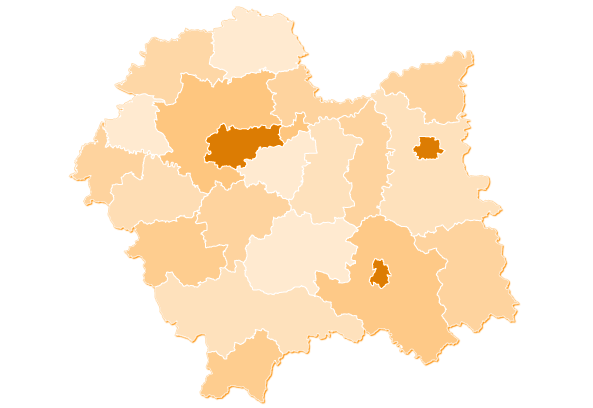 OCENA ZASOBÓW POMOCY SPOŁECZNEJ 
ZA ROK 2014 Kraków, 23 marca 2015 r.Pawilon konferencyjno-wystawowy „Kotłownia”Politechniki Krakowskiej Kraków ul. Warszawska 24  (okolice Dworca Głównego PKP)10:00 – 10:30Rejestracja uczestnikówSerwis kawowy10:30 – 10:40Otwarcie konferencji Rafał Barański – Zastępca Dyrektora Regionalnego Ośrodka Polityki Społecznej 
w Krakowie10:40 – 10:50Wprowadzenie do konferencjiMałgorzata Szlązak – Regionalny Ośrodek Polityki Społecznej w Krakowie, 
Kierownik projektu „Małopolskie Obserwatorium Polityki Społecznej – Etap I”10:50 – 12:20Formularz oceny zasobów pomocy społecznej za rok 2014, cz. 1omówienie formularza, w tym w kontekście wprowadzonych modyfikacjiregionalne wytyczne dotyczące wypełniania formularzareguły walidacyjne w formularzupytania i odpowiedziIwona Banasiewicz – Regionalny Ośrodek Polityki Społecznej w Krakowie, 
projekt „Małopolskie Obserwatorium Polityki Społecznej – Etap I”12:20 – 12:40Przerwa kawowa12:40 – 14:10Formularz oceny zasobów pomocy społecznej za rok 2014, cz. 2omówienie formularza, w tym w kontekście wprowadzonych modyfikacjiregionalne wytyczne dotyczące wypełniania formularzareguły walidacyjne w formularzupytania i odpowiedziIwona Banasiewicz – Regionalny Ośrodek Polityki Społecznej w Krakowie, 
projekt „Małopolskie Obserwatorium Polityki Społecznej – Etap I”14:10 – 14:30Podsumowanie14:30Obiad